	 	CYPRUS INTERNATIONAL UNIVERSITY 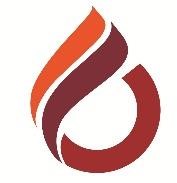 INSTITUTE OF GRADUATE STUDIES AND RESEARCH 	 	THESIS SUBMISSION FORM Name Surname Student Number Department/Program Thesis Title The Percentage of Plagiarism Maximum Similarity Percentage from One Source  Word Count *Word Count includes only chapters Thesis Defense Date Thesis Supervisor Thesis Submission Date Submission Requirements’ Checklist Submission Requirements’ Checklist Submission Requirements’ Checklist 2 Blue Bound Copies of Master Thesis + 3 CD 2 Blue Bound Copies of Master Thesis + 3 CD 2 Red Bound Copies of Ph.D. Thesis + 3 CD 2 Red Bound Copies of Ph.D. Thesis + 3 CD Thesis Approval Page Signed by Jury Members Thesis Approval Page Signed by Jury Members Declaration Page Signed by Student Declaration Page Signed by Student Plagiarism Report Signed by Supervisor Plagiarism Report Signed by Supervisor The Recipient The Recipient The Approval of Thesis Submission The Approval of Thesis Submission The Approval of Thesis Submission Student Signature Supervisor Signature  Prof. Dr. Osman YILMAZ           Director of the Institute 